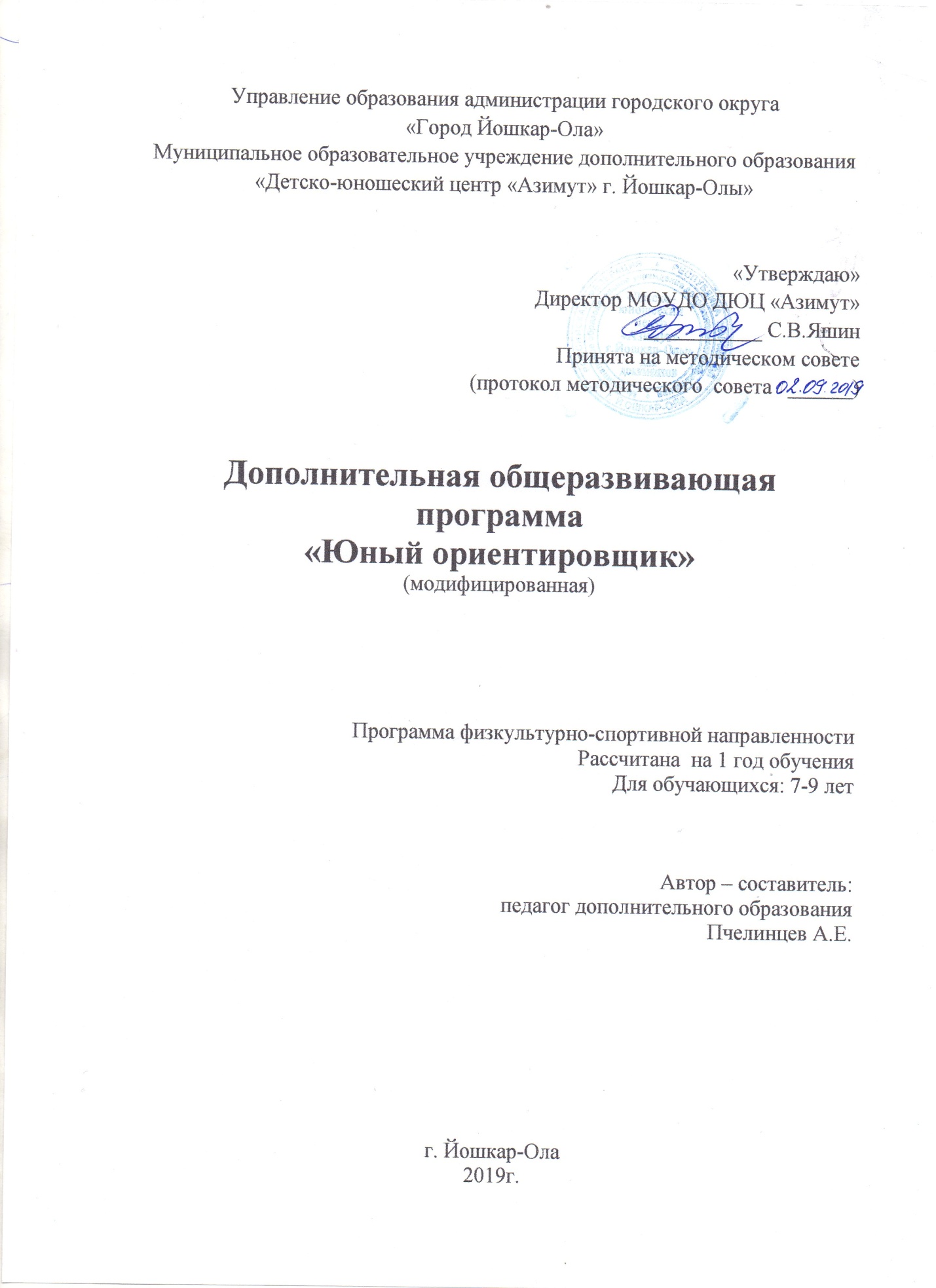 За основу программы взята типовая программа  Центра  детско-юношеского туризма и краеведения Минобразования России. (составители: Воронов  Ю.С., Константинов Ю.С.)3.Организация: МОУДОУ ДЮЦ»Азимут» г. Йошкар-Ола4.Целевые группы: Учащиеся  формируются с учетом возрастных особенностей, не более 15 человек в группе.5.Цель программы: физическое и интеллектуальное развитие обучающихся, формирование у них бережного отношения к природе и правил поведения в ней.6.Направленность: Программа направлена на решение образовательно-воспитательных задач.7.Срок реализации программы: Программа рассчитана на 1 год обучения для учащихся 1-3 классов.8.Вид программы: Спортивный.9.Уровень реализации программы: Эффективность тренировочного процесса зависит от рациональной организации занятий, выбора оптимальной дозировки нагрузки и учета индивидуальных особенностей занимающихся.10.Уровень усвоения программы: Воспитанники должны стремиться выполнять требования контрольных нормативов, а также показывать результаты на соревнованиях.СОДЕРЖАНИЕ ПРОГРАММЫ1. Введение2. Пояснительная записка3. Этапы подготовки юных спортсменов ориентировщиков.4. Учебная программа для групп начальной подготовки.5. Организация учебно-тренировочного процесса по спортивному ориентированию.6. Педагогический и медико-биологический контроль.8. Приемы и методы повышения умственной работоспособности.9.  Рекомендуемая литература.ВведениеСпортивное ориентирование – вид спорта, в котором участники при помощи спортивной карты и компаса должны пройти контрольные пункты (КП), расположенные на местности. Ориентирование – это самый здоровый вид спорта (исследования шведских физиологов). Ориентирование – это единение с природой, позволяющее выходить на старт и в 80 лет. Ориентирование – это здоровый образ жизни и здоровые эмоции, постоянная новизна впечатлений, а также исключительно гармоничное сочетание физических и умственных возможностей человека. Наряду с вышеперечисленными достоинствами спортивное ориентирование имеет и прикладное значение – умение ориентироваться необходимо охотнику и туристу, геологу и воину, грибнику и любителю лесных прогулок. Ориентирование – это захватывающая игра с интригующим началом и непредсказуемым итогом.Занятия ориентированием вырабатывают самостоятельность, решительность, целеустремленность, настойчивость, умение владеть собой, быструю реакцию.Основные направления и содержание деятельности.Программа направлена на решение следующих образовательно-воспитательных задач:- привлечение максимально возможного числа детей и подростков к систематическим занятиям спортом;- утверждение здорового образа жизни;- формирование бережного отношения к природе;- воспитание высоких волевых и морально-этических качеств;Первый год обучения предполагает преподавание основ спортивного ориентирования. Учащиеся знакомятся с картой, компасом, получают простейшие навыки работы с картой и компасом на местности. В физической подготовке основной упор делается на общефизическую подготовку. Условия реализации программы.Эффективность тренировочного процесса зависит от рациональной организации занятий, выбора оптимальной дозировки нагрузки и учета индивидуальных особенностей занимающихся.Техника и тактика спортивного ориентирования тесно связана с топографией, памятью, вниманием и мышлением спортсмена. Для проведения таких занятий необходим специально оборудованный класс.На начальных этапах тренировки следует планировать только подготовительные и контрольные соревнования, основными целями которых являются приобретение соревновательного опыта и повышение эмоциональности учебно-тренировочного процесса.В силу специфики спортивного ориентирования организация оздоровительно-спортивных лагерей и учебно-тренировочных сборов играет большую роль в подготовке ориентировщиков.Методика оценки получаемых результатов.Минимум знаний, умений и навыков для воспитанников приведен в данной программе для 1 года обучения.В конце 1 года обучения воспитанники должны выполнять требования контрольных нормативов, а также показывать соответствующие году обучения результаты в соревнованиях. Оценка получаемых результатов проверяется и тестированием.ПОЯСНИТЕЛЬНАЯ ЗАПИСКАПрограмма  по спортивному ориентированию составлена в соответствии с Законом Российской Федерации «Об образовании» в редакции Федерального Закона от 13.01.96 12-ФЗ, Типового положения об образовательном учреждении дополнительного образования детей (Постановление Правительства Российской Федерации от 7.03.95 233), нормативных документов Министерства образования РФ и Государственного комитета РФ по физической культуре и туризму (Нормативно-правовые основы, регулирующие деятельность спортивных школ от 25.01.95 96-ИТ).Программа содержит научно обоснованные рекомендации по структуре и организации учебно-тренировочного процесса спортсменов-ориентировщиков на различных этапах подготовки.Программный материал объединен в целостную систему спортивной подготовки и предполагает решение следующих основных задач:— привлечение максимально возможного числа детей и подростков к систематическим занятиям спортом;— содействие всестороннему, гармоничному физическому развитию и
укреплению здоровья учащихся;— подготовка спортсменов-ориентировщиков;— воспитание высоких волевых и морально-этических качеств;
ЭТАПЫ ПОДГОТОВКИ ЮНЫХСПОРТСМЕНОВ-ОРИЕНТИРОВЩИКОВГРУППЫ НАЧАЛЬНОЙ ПОДГОТОВКИ (этап предварительной подготовки)Основные задачи и преимущественная направленность спортивной тренировки:укрепление здоровья;привитие интереса к занятиям спортивным ориентированием;разносторонняя физическая подготовка;развитие понимания спортивной карты;развитие навыков пользования компасом;воспитание морально-этических и волевых качеств;выявление задатков и способностей к спортивной деятельности.УЧЕБНЫЙ ПЛАН ДЛЯ ГРУПП НАЧАЛЬНОЙ ПОДГОТОВКИНа этапе начальной спортивной специализации преимущество отдается всесторонней физической подготовке, которая органически сочетается со специальной подготовкой. В этот период наряду с упражнениями из различных видов спорта, спортивными и подвижными играми широко используются комплексы специальных подготовительных упражнений и методы тренировки, направленные на развитие специальной выносливости спортсмена-ориентировщика.Эффективность спортивного совершенствования обусловлена рациональным сочетанием процессов овладения техникой и методикой физической подготовки занимающихся. Технические навыки формируются на фоне поступательного развития физических качеств. В занятиях с подростками основы спортивной техники изучаются, как правило, в облегченных условиях.На этапе начальной спортивной специализации должно быть увеличение объема тренировочных нагрузок без форсирования интенсивности тренировки.Главным фактором достижения высоких спортивных результатов в ориентировании является способность сохранять высокий уровень психических процессов в условиях нарастающего физического утомления. Поэтому в учебно-тренировочный процесс на этапе начальной спортивной специализации необходимо включать упражнения на развитие памяти, внимания, мышления, а специализированные технико-тактические задания со спортивными картами выполнять во время проведения беговых нагрузок.УЧЕБНАЯ ПРОГРАММА ДЛЯ ГРУППНАЧАЛЬНОЙ ПОДГОТОВКИ1. Теоретическая подготовка1.1.Вводное занятие. История возникновения и развития спортивного
ориентирования. Охрана природы.Порядок и содержание работы спортивной школы. Краткий исторический обзор развития ориентирования как вида спорта в России и за рубежом. Характеристика современного состояния спортивного ориентирования. Прикладное значение ориентирования. Особенности спортивного ориентирования.Крупнейшие всероссийские и международные соревнования. Массовые соревнования юных ориентировщиков.Меры по обеспечению сохранения природы в местах проведения тренировок и соревнований.1.2. Правила поведения и техника безопасности на занятиях и соревнованиях. Одежда и снаряжение ориентировщика.Поведение на улице во время движения к месту занятий и на учебно-тренировочном занятии. Техника безопасности при проведении занятий на местности и соревнований. Контрольное время на тренировках и соревнованиях. Обеспечение безопасности участников (аварийный азимут, ограничивающие ориентиры, умение выходить из леса при потере ориентировки).Снаряжение спортсменов-ориентировщиков. Компас, планшет, карточка участника. Одежда и обувь ориентировщиков. Подготовка инвентаря к тренировкам и соревнованиям. Особенности одежды ориентировщиков при различных погодных условиях.1.3. Строение и функции организма человека, питание, режим, гигиена,
врачебный контроль и самоконтроль спортсмена.Строение организма человека. Костно-связочный аппарат, мышцы, их строение и взаимодействие.Понятие о гигиене, гигиена физических упражнений и спорта. Гигиенические основы труда и отдыха.Питание. Значение питания как фактора сохранения и укрепления здоровья. Назначение белков, жиров, углеводов, минеральных солей и витаминов.Врачебный контроль и самоконтроль. Значение и содержание врачебного контроля и самоконтроля при занятиях спортом. Субъективные данные самоконтроля: самочувствие, сон, аппетит, настроение и работоспособность.1.4. Топография, условные знаки. Спортивная карта.Зрительное знакомство с объектами местности, их словесное описание. Особенности топографической подготовки ориентировщиков. Спортивная карта, условные знаки, цвета карты, масштаб карты. Измерение расстояний на карте и на местности. Создание простейших планов и схем (класса, школьного двора, т.п.).Спортивный компас. Ориентирование карты по компасу. Снятие азимута. Движение по азимуту.1.5. Краткая характеристика техники спортивного ориентирования.
Понятие о технике спортивного ориентирования. Значение техники для достижения высоких спортивных результатов. Приемы и способы ориентирования. Технико-вспомогательные действия. Отметка на контрольном пункте (КП). Восприятие и проверка номера КП. Правильное держание спортивной карты. Контрольная карточка и легенды КП. Типичные ошибки при освоении техники спортивного ориентирования.1.6. Первоначальные представления о тактике прохождения дистанции.Взаимосвязь техники и тактики в обучении ориентировщиков. Последовательность действий ориентировщиков при прохождении соревновательнойдистанции. Понятие о тактическом плане. Взаимосвязь скорости передвижения и технико-тактических действий. Действия спортсмена при потере ориентировки и при встрече с соперником. Анализ соревнований.1.7. Основные положения правил соревнований по спортивному ориентированию.Правила соревнований. Виды соревнований по спортивному ориентированию. Права и обязанности участников.Подготовка к соревнованиям. Возрастные группы. Контрольное время. Техническая информация о дистанции. Состав судейской коллегии, права и обязанности судей.1.8. Основы туристской подготовки.Личное и групповое туристское снаряжение. Виды костров. Организация бивуаков, лагеря. Организация питания в полевых условиях, набор продуктов, приготовление пищи на костре. Гигиена в условиях полевого лагеря. Распределение временных и постоянных обязанностей в группе. Обеспечение безопасности при проведении полевого лагеря.2. Практическая подготовка2.1. Общая физическая подготовка.Всесторонняя физическая подготовка - основа для достижения высоких и стабильных результатов в ориентировании.Средствами общей физической подготовки служат общеразвивающие упражнения и занятия другими видами спорта: легкой атлетикой, лыжными гонками, туризмом, гимнастикой, плаванием.К числу общеразвивающих упражнений относятся упражнения, направленные по своему преимущественному воздействию на развитие и воспитание основных физических качеств, укрепление мышц и связок, совершенствование координации движений. Применение общеразвивающих упражнений способствует улучшению функций сердечно-сосудистой, дыхательной и нервной систем.Строевой и походный шаг. Ходьба на носках, на пятках, в полуприседе, в приседе.Бег вперед и спиной вперед. Бег на носках. Бег с изменением направления и скорости.Упражнения для мышц рук и плечевого пояса. Сгибание и разгибание рук, вращения, махи, рывки.Упражнения для ног. Поднимание на носках, приседания, махи в лицевой и боковой плоскостях, выпады, подскоки. Прыжки в длину с места, с разбега, многоскоки.Упражнения для шеи и туловища. Наклоны, вращения и повороты головы. Наклоны туловища вперед, назад, в стороны, круговые вращения. В положении лежа - поднимание и опускание ног. Упражнения с партнером.Подвижные игры и эстафеты. Игры с мячом. Игры на внимание, сообразительность, координацию. Эстафеты с преодолением препятствий, с предметами, прыжками и бегом в различной комбинации.Туризм. Однодневные походы с использованием мелкомасштабной и крупномасштабной карты.Задачи таких походов на данном этапе подготовки:приобретение привычки к пребыванию в незнакомом лесу без карты
и компаса;обретение уверенности в ситуации «один в незнакомом лесу»;- выработка навыков нахождения путей выхода из незнакомого леса.
2.2. Специальная физическая подготовка.Специальная физическая подготовка направлена на воспитание физических качеств, специфических для спортсменов-ориентировщиков: специальной выносливости, быстроты, ловкости, силовой выносливости.Упражнения для развития выносливости. Бег в равномерном темпе по равнинной и слабопересеченной местности. Бег с картой. Ходьба на лыжах на дистанции от 2 до 8 км. Туристские походы.Упражнения на развитие быстроты. Бег с высокого и низкого старта на дистанции 30, 60 метров. Челночный бег. Бег на месте в быстром темпе с высоким подниманием бедра. Эстафеты с элементами спортивного ориентирования.Упражнения на развитие ловкости. Ходьба по гимнастической скамейке, кувырки. Прыжки в высоту через планку, скамейку, поваленное дерево с одной и двух ног. Спрыгивание вниз с возвышения. Упражнения на равновесие. Слалом между деревьями.Упражнения для развития силы и силовой выносливости. Сгибание и разгибание рук лежа на гимнастической скамейке. Поднимание туловища из положения лежа. Приседания на двух ногах. Прыжки и многоскоки на одной и двух ногах.2.3. Техническая подготовкаДержание карты. Держание компаса. Сопоставление карты с местностью. Снятие азимута. Выдерживание азимута. Измерение расстояний на местности парами шагов. Определение точки стояния. Простейшая топографическая съемка местности вдоль линейных ориентиров. Ориентирование вдоль линейных ориентиров. Ориентирование при смене направления вдоль линейных ориентиров. Чтение объектов с линейных ориентиров. Взятие КП, расположенных в пределах видимости от линейных ориентиров. Выбор варианта движения между КП. Ориентирование на коротких этапах с тормозными ориентирами. Кратчайшие пути, срезки.Передвижение классическими лыжными ходами. Обучение технике спуска со склонов ввысокой, основной и низкой стойках. Обучение преодолению подъемов «елочкой», «полуелочкой», «лесенкой», ступающим шагом. Обучение поворотам на месте и в движении.2.4. Тактическая подготовка.Планирование путей прохождения дистанции при использовании линейных ориентиров. Выбор пути движения между КП.Использование соперника при выходе на КП. Раскладка сил на дистанции соревнований. Особенности тактики в различных видах соревнований по ориентированию.2.5. Контрольные упражнения и соревнованияУчастие в течение года в соревнованиях по ОФП и в 3-6 соревнованиях по спортивному ориентированию по своей возрастной группе.Контрольные упражнения для оценки физической подготовленности.Общая выносливость — 5-минутный бег с учетом пройденного расстояния (м). Быстрота — бег на 30 метров с ходу (с). Скоростно-силовые способности - пятикратный прыжок в длину с места (см). Сила — комплексное упражнение на силу. Подтягивание у мальчиков и отжимание у девочек. Прыжки через скакалку (раз в минуту).3. Углубленное медицинское обследованиеПостановка на учет и прохождение медобследования во врачебно-физкультурном диспансере.ОРГАНИЗАЦИЯ УЧЕБНО-ТРЕНИРОВОЧНОГОПРОЦЕССА ПО СПОРТИВНОМУ ОРИЕНТИРОВАНИЮЭффективность тренировочного процесса зависит от рациональной организации занятий, выбора оптимальной дозировки нагрузки и тщательного учета индивидуальных особенностей занимающихся.В силу специфики спортивного ориентирования организация оздоровительно-спортивных лагерей и учебно-тренировочных сборов является обязательной и играет большую роль в подготовке юных ориентировщиков.Техника и тактика спортивного ориентирования тесно связана с топографией, памятью, вниманием и мышлением спортсмена. Поэтому данное положение обуславливает проведение ряда практических занятий в учебном классе, который должен быть специально оборудован.Соревнования — важная составная часть спортивной подготовки детей, подростков. Соревновательная деятельность в спортивном ориентировании весьма интенсивна, и сильнейшие спортсмены стартуют на соревнованиях в течение года 50-60 раз.Соревнования в детских спортивных школах должны планироваться таким образом, чтобы по своей направленности и степени трудности они соответствовали задачам, поставленным перед спортсменами на данном этапе многолетней спортивной подготовки.На начальных этапах тренировки планируются только подготовительные и контрольные соревнования, основными целями которых являются контроль за эффективностью данного тренировочного этапа, приобретение соревновательного опыта и повышение эмоциональности учебно-тренировочного процесса.ПЕДАГОГИЧЕСКИЙИ МЕДИКО-БИОЛОГИЧЕСКИЙ КОНТРОЛЬС ростом интенсивности и объема тренировочной нагрузки значимость контроля резко возрастает. Приближение нагрузок к физическому порогу часто означает, что вопросы контроля — это не только рост тренированности, но и вопрос сохранения здоровья юного спортсмена. Поэтому необходимость контроля проходит через следующие ступени: по желанию — рекомендуется — обязательно.Регулярный контроль за состоянием здоровья и уровнем подготовленности есть важнейшая часть учебно-тренировочного процесса. Понятие контроля включает в себя большую группу тестовых испытаний, которые помогают направить тренировочный процесс по наиболее эффективному пути.1. Контроль за состоянием здоровья.Осуществляется врачом  и специалистами врачебно-физкультурного диспансера. Углубленное медицинское обследование рекомендуется проходить два раза в год, в конце подготовительного и соревновательного периодов. При заболевании спортсмена необходим своевременный и тщательный врачебный уход.2. Контроль за уровнем физической работоспособности и функционального состояния организма спортсмена.Проводится в рамках текущего комплексного обследования. В него включаются тестовые забеги (в подготовительном периоде раз в месяц), тестирование силы мышц, скоростных и скоростно-силовых качеств. Определение скорости бега на уровне анаэробного порога (АнП), МПК, ЖЕЛ и т. п.3. Контроль за техникой ориентирования.Тесты на местности (точность движения по азимуту, определение расстояний, скорость отметки на КП). Тестирование техники бега (в подъем, со спуска, в затрудненных условиях, по болоту, по камням).4. Контроль за уровнем психической работоспособности.Тестирование оперативного мышления, переключения, распределения и объема внимания. Уровень развития наглядно-образной и оперативной памяти.5. Анализ соревнований.Цель выступления. Результат. Время и путь движения победителей и призеров. Систематизация ошибок. Причины ошибок. Место совершения ошибок. Внесение коррективов.ПРИЕМЫ И МЕТОДЫ ПОВЫШЕНИЯ УМСТВЕННОЙ РАБОТОСПОСОБНОСТИПри преодолении дистанции на соревнованиях по ориентированию в каждом конкретном случае правильное решение принимается на основе рационального мыслительного процесса. Как ни парадоксально, но абсолютное большинство спортсменов не обращают внимания на возможность развития умственной работоспособности.Умственная работа отличается от физической прежде всего тем, что она требует относительно небольших энергетических затрат, но она также может быть тренируема и подчиняется закону адаптации.Умственная деятельность характеризуется сложной аналитико-синтетической работой мозга, что проявляется в восприятии, внимании, мышлении, извлечении информации и кодировании ее в кратковременной и долговременной памяти. Если нет тренировки мыслительной деятельности, то и нет ее развития. В спортивном ориентировании в настоящее время интеллект становится важным средством достижения высокого результата.Спортсменам-ориентировщикам можно рекомендовать ряд приемов и методов повышения умственной работоспособности:1. Рациональный режим дня, отдыха, сна.Постоянная интенсивная умственная работа, чередуемая с занятиями более низкой интенсивности.Обязательные периодические экстремальные усилия в умственной работе до глубокого утомления с последующим восстановлением.Регулярные тренировки мыслительной деятельности должны начинаться с раннего возраста и продолжаться до конца занятия спортивным
ориентированием.Виды тренинга: запоминание текстов, цифр, стихов, спортивных
карт, решение различных интеллектуальных задач (математических, игровых, специальных), кроссвордов, криптограмм и т.п.Рациональное и полноценное питание. Интеллектуальная деятельность более продуктивна, если питание отвечает следующим требованиям: полноценности, сбалансированности и оптимальности. Поэтому рацион питания спортсмена-ориентировщика должен быть достаточно калорийным. В общем количестве потребляемых калорий (не более 3000-3500 ккал в сутки) доля белков должна составлять 18-22%, жиров — 15-18%, углеводов - 55-60%. Спортсмену- ориентировщику достаточна обыкновенная, разнообразная пища. Более полноценным питание будет при употреблении свежих овощей и фруктов, зерновых изделий, мяса, рыбы, птицы, молока, бобовых (горох, бобы), соков без добавления сахара, киселей.При питании в день соревнований рекомендуются быстро усвояемые, маложирные кушанья (каши, вареные овощи, бананы, вода). В последние минуты перед стартом прием сахара нежелателен, углеводы лучше принять в удобное время до соревнований. Жидкостное равновесие необходимо обеспечить заранее, питьем сверх чувства жажды (особенно в жаркую погоду). Не исключается небольшой прием пищи среди ночи перед соревнованиями.После соревнований запасы энергии пополняются обильным потреблением продуктов, содержащих углеводы. Утрату жидкости восполняют сразу после соревнований. Такой подход также значительно ускоряет восстановительные процессы в организме спортсмена.7. Применение препаратов, повышающих общую умственную работоспособность. Все препараты, стимулирующие кровообращение в мозге или сердце, в той или иной мере повышают мыслительные процессы. К наиболее простым препаратам, обладающим эффектом улучшения умственной работоспособности, относится хлористый калий, который содержится в плодах и фруктах, особенно в кураге и изюме.Большим восстанавливающим действием обладает оротат калия. Рибоксин — стимулирует энергообмен в тканях, в том числе мозге, сердечной мышце и вообще в клетках мышечной ткани, а также синтез нуклеиновых кислот и белков. Этот препарат значительно повышает умственную работоспособность.Ряд препаратов растительного и животного происхождения также повышает умственную работоспособность. К ним относятся настойка лимонника, заманихи, корня женьшеня, экстракт левзеи, элеутероккока и пантокрин.Необходимо строго соблюдать основные принципы применения фармакологических средств:Фармакологические препараты назначает только врач в соответствии
с конкретными показаниями. Тренерам категорически запрещается самостоятельно назначать фармакологические препараты.Необходима предварительная проверка индивидуальной переносимости препарата.Недопустимо применение фармакологических средств восстановления и повышения работоспособности (кроме витаминов) в пубертатный период
развития организма юного спортсмена.РЕКОМЕНДУЕМАЯ ЛИТЕРАТУРААлешин В.М. Карта в спортивном ориентировании. - М.: Физкультура и спорт, 1983.Васильев Н.Д. Спортивное ориентирование: Учебное пособие.- Волгоград: ВГИФК, 1983.Волков В.Н. Восстановительные процессы в спорте.- М.: Физкультура и спорт, 1977.Воронов Ю.С. Тесты и занимательные задачи для юных ориентировщиков: Учебное пособие.- Смоленск: СГИФК, 1998.Воронов Ю.С., Николин М.В., Малахова Г.Ю. Методика обучения юных ориентировщиков технико-тактическим действиям и навыкам: Учебное пособие.- Смоленск, 1998.Ганопольский В.И. Туризм и спортивное ориентирование: Учебник. - М.: Физкультура и спорт, 1987.Елаховский С.Б. Спортивное ориентирование на лыжах. — М.: Физкультура и спорт, 1981.Ермаков В.В., Солодухин О.Ю., Савельев А.А. Техника коньковых лыжных ходов: Учебное пособие.- Смоленск: СГИФК, 1988.Иванов Е.И. Судейство соревнований по спортивному ориентированию. - М.: Физкультура и спорт, 1978.Иванов Е.И. Начальная подготовка ориентировщика.- М.: Физкультура и спорт, 1985.Коструб А.А. Медицинский справочник туриста. - М.: Профиздат, Куликов В.М., Константинов Ю.С. Топография и ориентирование в туристском путешествии. - М..: ЦДЮТур, 1997.Лосев А.С. Тренировка ориентировщиков-разрядников.- М.: Физкультура и спорт, 1984.13. Нурмимаа В. Спортивное ориентирование. - М.: ФСО РФ, 1997.Огородников Б.И. С картой и компасом по ступням ГТО. - М.: Физкультура и спорт, 1989.Огородников Б.И., Моисеенков А.Л., Приймак Е.С. Сборник задач и упражнений по спортивному ориентированию.- М.: Физкультура и спорт, 1980.Тыкул В.И. Спортивное ориентирование: Пособие для руководителей кружков внешкольных учреждений. - М.: Просвещение, 1990.Уховский Ф.С. Уроки ориентирования. - М.: ЦДЮТур, 1996.18. Фесенко Б.И. Книга молодого ориентировщика. - М.: ЦДЮТур, 1997.19. Журнал «Азимут» Федерации спортивного ориентирования России.Тема занятийТема занятийКол-во часов1.1. Вводное занятие. История возникновения и развития спортивного ориентирования. Охрана природы.21.2. Правила поведения и техника безопасности на занятиях и соревнованиях. Одежда и снаряжение ориентировщика.41.3. Строение и функции организма человека, питание, режим, гигиена, врачебный контроль и самоконтроль спортсмена.21.4. Топография, условные знаки. Спортивная карта.61.5. Краткая характеристика техники спортивного ориентирования.41.6. Первоначальные представления о тактике прохождения дистанции.21.7. Основные положения правил соревнований по спортивному ориентированию.21.8. Основы туристской подготовки.8Итого302.1. Общая физическая подготовка.762.2. Специальная физическая подготовка.502.3. Техническая подготовка.302.4. Тактическая подготовка.42.5. Контрольные упражнения и соревнования.203. Углубленное медицинское обследование.6Всего часов216№Название раздела, темыКоличество часовКоличество часовКоличество часовФормы аттестации (контроля)№Название раздела, темыВсего часовТеорияПрактика1.Спортивное ориентирование.5424301.1История возникновения, развитие, виды спортивного ориентирования.            2         21.2Правила поведения и техника безопасности на занятиях и соревнованиях. Одежда и снаряжение ориентировщика.4         2          21.3Питание, режим, гигиена. Врачебный контроль и самоконтроль спортсмена .            2         21.4Топография. Условные знаки. Спортивная карта. 10 551.5Понятие о технике спортивного ориентирования.            4         2          21.6Первоначальные представления о тактике прохождения дистанции.            4         2 21.7Основные положения правил соревнований по спортивному ориентированию.            2         21.8Ориентирование по карте.20         4 161.9Контрольные упражнения и задания.            6         3          32.Физическая подготовка.112        22902.1Общая физическая подготовка. 60          8522.2Специальная физическая подготовка.           26          4         222.3Техническая подготовка.10          282.4Тактическая подготовка.            4          2          22.5Контрольные упражнения и задания.           12          6          63.Основы туризма.5014363.1Техника безопасности при проведении туристских походов, занятий.            4          2          23.2Первая медицинская помощь. Медицинская аптечка.            6          3   33.3Личное и групповое туристическое снаряжение.             6          3   33.4Организация туристского быта. Привалы и ночлеги.           10          2  83.5Основы туристской техники.            4          2   23.6Контрольные упражнения и задания.            8          2          63.7Походы.           12         12Итого         216        60       156